SUPPLEMENTARY FIGURE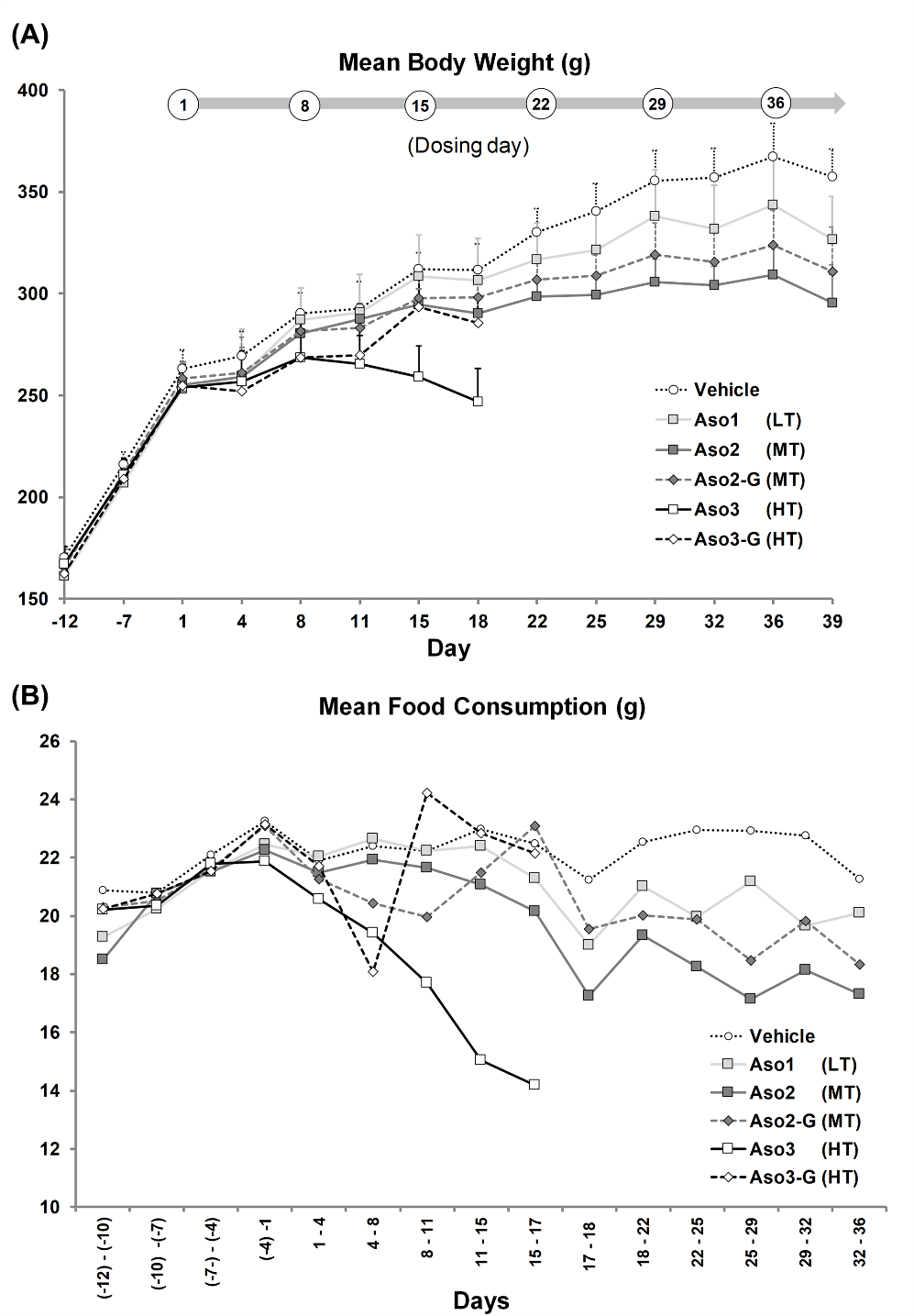 Supplementary Figure 1. Mean body weight (A), and mean food consumption (B). Pre-test and treatment period. Mean ±SD. Aso1 and Aso2/Aso2-G: n = 12 (until day 4), n = 8 (until day 18), n = 4 (until day 39). Aso3/Aso3-G: n = 8 (until day 4), n = 4 (until day 18).